ATIVIDADES PARA A SEMANA DE  29 DE MARÇO A 02 DE ABRILNOME COMPLETO:________________________________________________________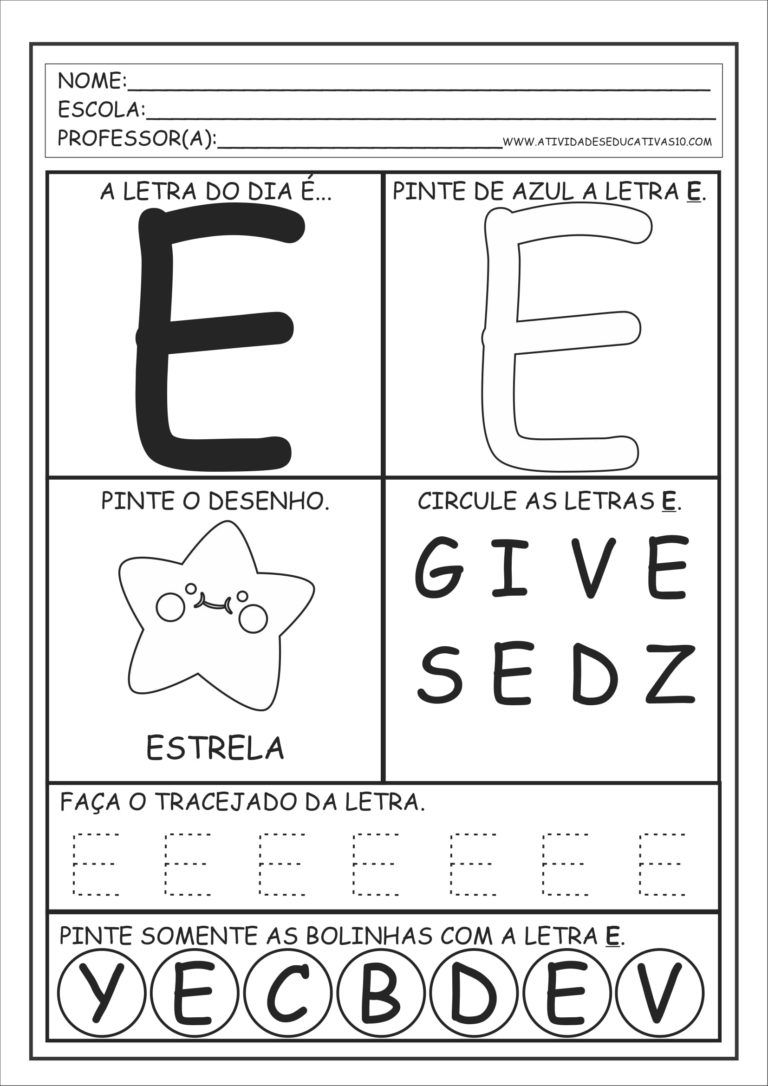 # COMPLETE COM A LETRA E. PINTE AS FIGURAS.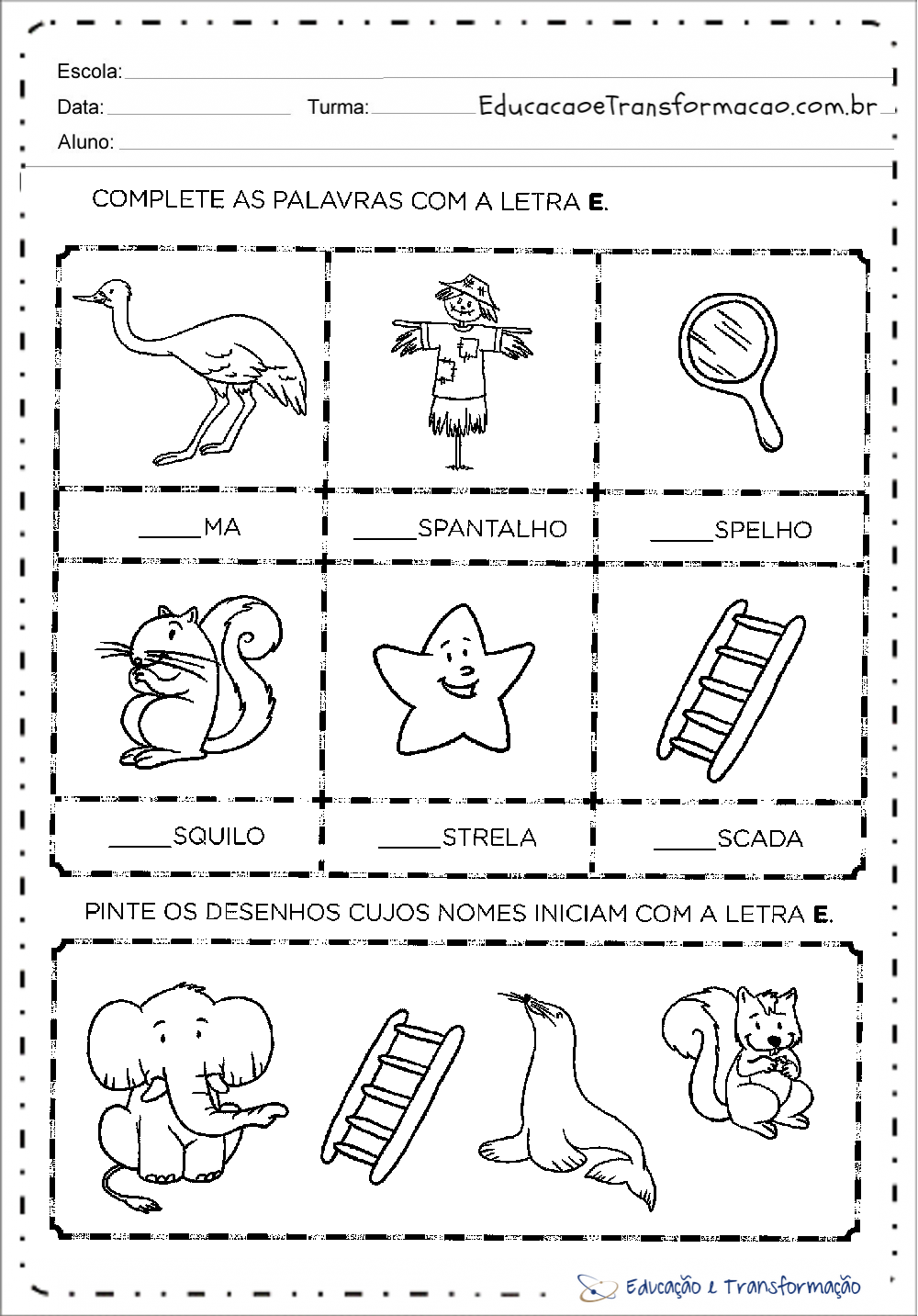 # ESCOLHA UMA FIGURA ACIMA E ESCREVA UMA FRASE:_____________________________________________________________________________________________________________________________________________________________________________________________________________________________________________________________________# CONTE AS FLORES E REGISTRE O NÚMERO CORRESPONDENTE EM CADA VASO. PINTE BEM BONITO.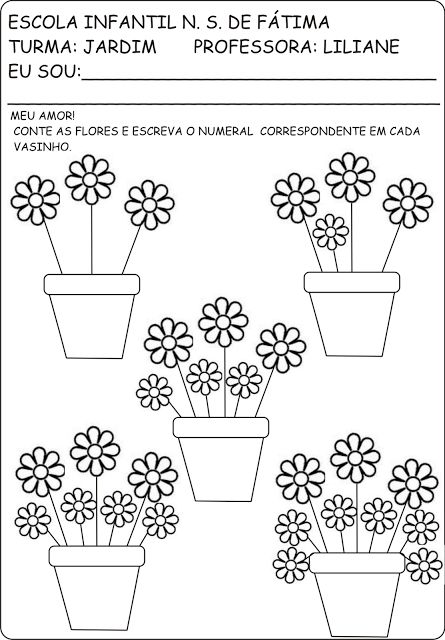 # DESENHE A QUANTIDADE PEDIDA NOS CONJUNTOS E PINTE:Escola Municipal de Educação Básica Augustinho Marcon.Catanduvas, março de 2021.Diretora: Tatiana Bittencourt Menegat. Assessora Técnica Pedagógica: Maristela Apª. Borella Baraúna.Assessora Técnica Administrativa: Margarete Petter Dutra.Professora: Leda Maria de Almeida.Aluno(a): ______________________________________________1º ano 01 e 02.